Programma ZBVO Academy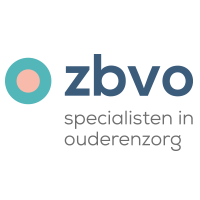 Datum: 1 december 2020 Plaats: Hotel Van der Valk Zaltbommel.Vanaf 17.00 uur – inloop 18.45 uur: aanvang18.45 – 19.00 uur: inleiding / introductie spreker19.00 – 20.00 uur: Spreker Martin Appelo: presentatie20.00 – 20.15 uur: pauze20.15 – 21.15 uur: Vervolg en vragenronde21.15 – 22.00 uur: discussie en afsluiting.